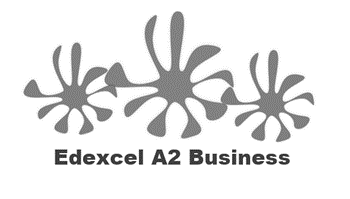 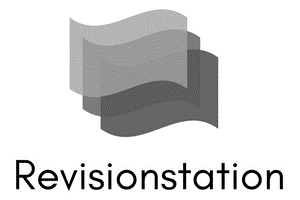 StarterRead these statements and have a go at the question.We know that an inferior good is a good whose demand decreases when consumer income increasesWe also know that a normal good (necessity good) is any good for which demand increases when income increasesWe also know that a luxury good is a good for which demand increases more than proportionally as income rises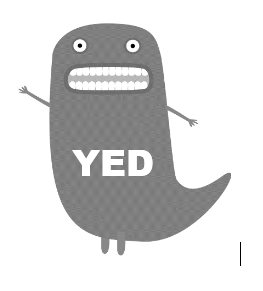 Define Income Elasticity of Demand here:________________________________________________________________________________________________________________________________________________________________________________________________________________________________________________________________________________________________________________________________________Normal goods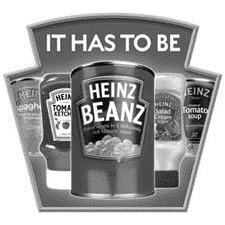 ________________________________________________________________________________________________________________________________________________________________________________________________________________________________________________________________________________________________________________________________________Inferior goods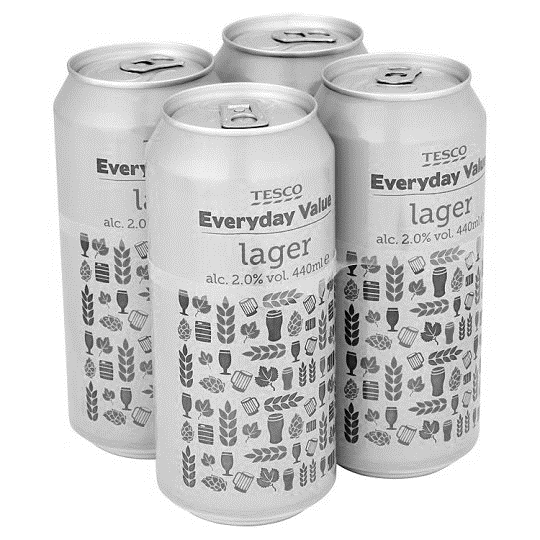 ________________________________________________________________________________________________________________________________________________________________________________________________________________________________________________________________________________________________________________________________________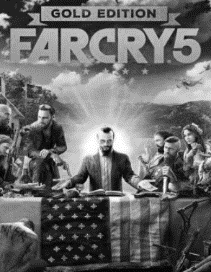 ________________________________________________________________________________________________________________________________________________________________________________________________________________________________________________________________________________________________________________________________________ED formula, write that in here:% change in price or quantity demanded formula, write that in here:Interpretation of numerical valuesExample YED CalculationsThe factors influencing income elasticity of demandExpectations of changes of income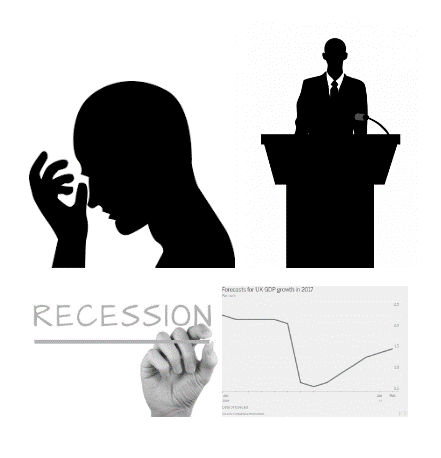 The significance of income elasticity of demand to businesses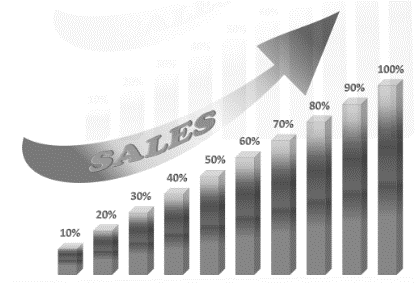 ________________________________________________________________________________________________________________________________________________________________________________________________________________________________________________________________________________________________________________________________________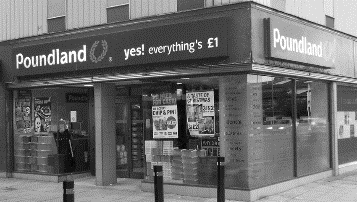 ________________________________________________________________________________________________________________________________________________________________________________________________________________________________________________________________________________________________________________________________________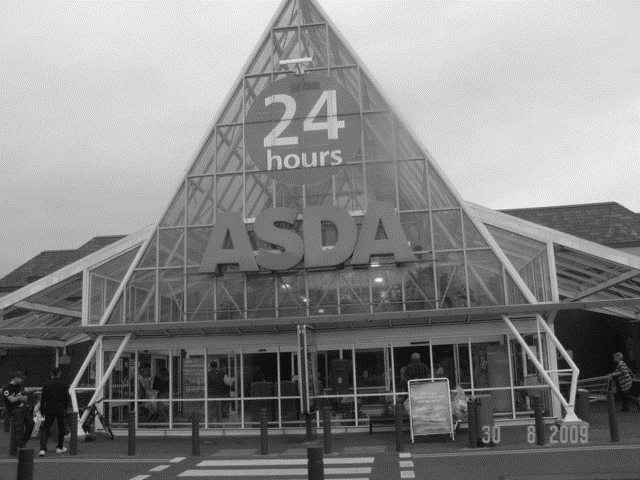 ________________________________________________________________________________________________________________________________________________________________________________________________________________________________________________________________________________________________________________________________________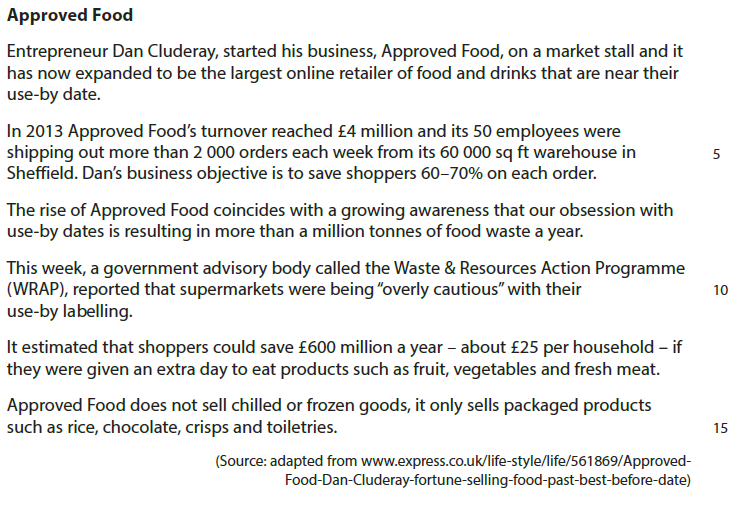 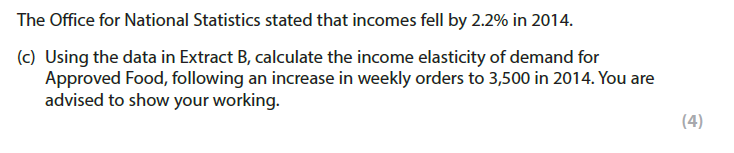 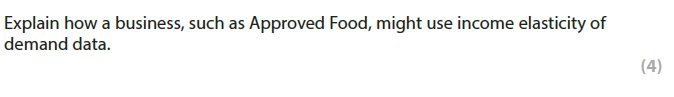 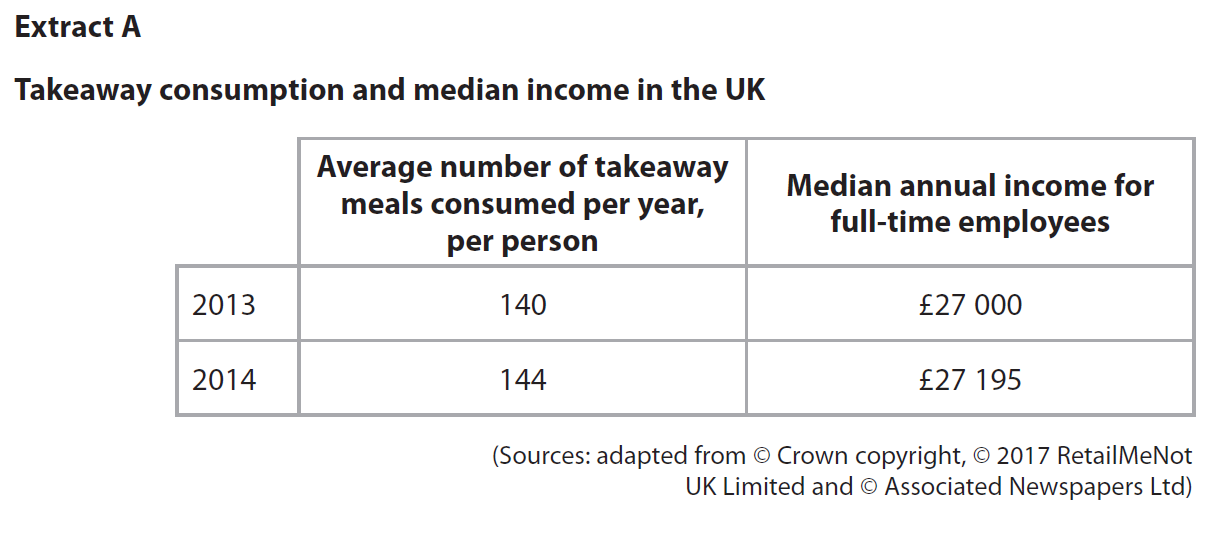 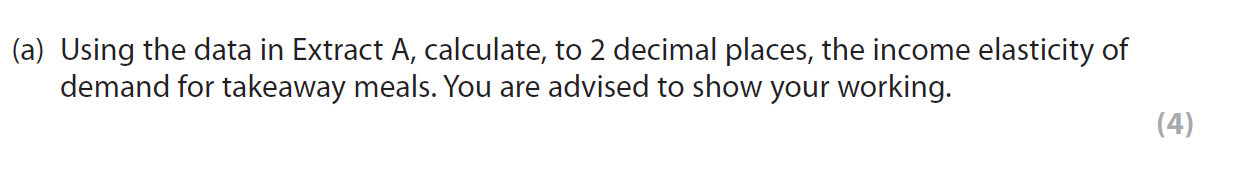 InferiorNormalLuxuryQuestion 1: Calculate YED if demand has increased from 20,000 units to 25,000 units following an average income increase of 15%.Question 2: Calculate YED if demand has increased from 52,476 units to 702,003 units following an average income increase of 4%.Question 3: Calculate YED if demand has increased from 6,438 units to 6,489 units following an average income increase of 12%.Question 1Question 2Question 3Your answersYED negative or positive?Inferior or normal good?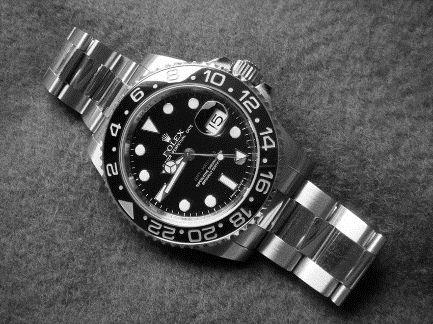 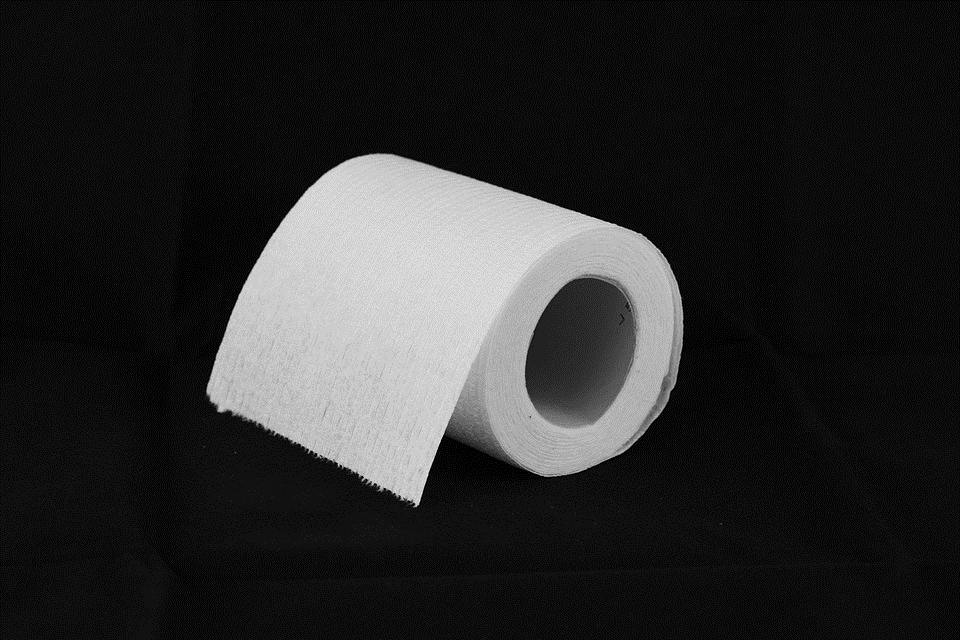 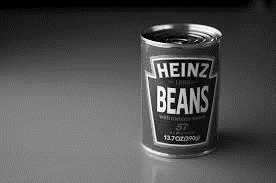 